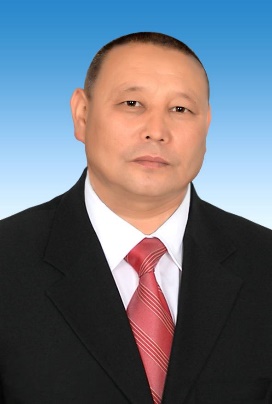 Байгесеков Абдибаит МажитовичТуулган жылы, жери: 17.01.1971ж., Баткен обл., Лейлек району,       Кулунду а.ө., Кулунду айылы;Улуту: кыргыз;Электрондук почтанын дареги: baygesekov71@mail.ruИлимий даражасы, наамы: физика-математика илимдеринин кандидаты, доценттин м.а.;Эмгек жолуЖетишкендиктери 	1993-жылы Лейлек районунун Кулунду айылындагы В.И. Ленин атындагы орто мектебинин мугалими кесиби менен эмгек жолун баштаган, 1995-2000-жылдары Кулунду айылындагы №2 гимназия мектебинде математик мугалим катары иштеген. 2000-жылдан Баткен мамлекеттик университетинин Сүлүктүдөгү филиалынын Табигый-педагогикалык факультетинин окутуучусу кызматынан баштап, 2001-2005- жылдары БатМУнун Сүлүктү гуманитардык-экономикалык институтунун ЭжЖИТ факультетинин деканынын орун басары, 2005-2006-жылдары Окуу-усулдук бөлүмдүн башчысы, 2006-2013-жылдары БатМУнун Сүлүктү гуманитардык-экономикалык институтунун ЭжЖИТ факультетинин деканынын орун басары, 2013-2016-жылдары БатМУнун Сүлүктү гуманитардык-экономикалык институтунун Педагогика жана экономика факультетинин деканы, 20016-2017-жылдары БатМУнун Сүлүктү гуманитардык-экономикалык институтунун Табигый илимдер жана маалымат технологиялар кафедрасынын башчысы, 2017-2022-жылдары БатМУнун Сүлүктү гуманитардык-экономикалык институтунун Педагогика жана экономика факультетинин деканы кызматтарында иштеген. Билим берүүнүн мыктысы. БатМУнун А.А.Машрабов атындагы Сүлүктү гуманитардык-экономикалык институтунун Табигый илимдер жана маалымат технологиялар кафедрасынын доцентинин милдетин аткаруучу, физика-математика илимдеринин кандидаты.РИНЦ базасы боюнча 17 илимий макала, 1статья SCOPUS, 1 окуу усулдук колдонмо жарык көргөн.          2018-жылдын 23-январь күнү Д.01.17.560 диссертациялык кеңешинде 01.01.02-дифференциалдык теңдемелер, динамикалык системалар жана оптималдык башкаруу адистиги боюнча «Развитие исследований свойств решений интегральных и интегро-дифференциальных уравнений Вольтерра-Стилтьеса» темасында физика-математика илимдеринин кандидаты окумуштуулук даражасын алуу боюнча диссертациясын ийгиликтүү коргогон.Кыргыз Республикасынын Жогорку аттестациялык комиссиясынын 31-май 2018-ж.(протокол №5к -1/3 ) чечими менен физика-математика илимдеринин кандидаты окумуштуулук даражасы берилди.         2022-жылдын 28-мартынан тартып Баткен мамлекеттик университетинин А.А.Машрабов атындагы Сүлүктү гуманитардык-экономикалык институтунун директору.Ишке кирген жана кеткен күнү, айы, жылыИшке кирген жана кеткен күнү, айы, жылыИштеген ишкананын аталышы, жайгашкан жери25.08.199301.09.1995Лейлек районунун Кулунду айылындагы В.И. Ленин атындагы орто мектебинин мугалими01.09.199516.09.2000Лейлек районунун Кулунду айылындагы №2 гимназия мектебинин мугалими30.08.200001.02.2001Баткен мамлекеттик университетинин Сүлүктүдөгү филиалынын Табигый-педагогикалык факультетинин окутуучусу, Сүлүктү шаары01.02.200105.12.2005Баткен мамлекеттик университетинин Сүлүктү гуманитардык-экономикалык институтунун ЭжЖИТ факультетинин деканынын орун басары, Сүлүктү шаары05.12.200510.10.2006Баткен мамлекеттик университетинин Сүлүктү гуманитардык-экономикалык институтунун Окуу- усулдук бөлүмүнүн башчысы, Сүлүктү шаары10.10.200604.10.2013Баткен мамлекеттик университетинин Сүлүктү гуманитардык-экономикалык институтунун ЭжЖИТ факультетинин деканынын орун басары, Сүлүктү шаары04.10.201315.09.2016Баткен мамлекеттик университетинин Сүлүктү гуманитардык-экономикалык институтунун Педагогика жана экономика факультетинин деканы, Сүлүктү шаары15.09.201616.12.2016Баткен мамлекеттик университетинин Сүлүктү гуманитардык-экономикалык институтунун Табигый илимдер жана маалымат технологиялар кафедрасынын окутуучусу, Сүлүктү шаары16.12.201604.09.2017Баткен мамлекеттик университетинин Сүлүктү гуманитардык-экономикалык институтунун Табигый илимдер жана маалымат технологиялар кафедрасынын башчысы, Сүлүктү шаары04.09.201728.03.2022Баткен мамлекеттик университетинин Сүлүктү гуманитардык-экономикалык институтунун Педагогика жана экономика факультетинин деканы, Сүлүктү шаары28.03.2022Бүгүнкү күнгө чейинБаткен мамлекеттик университетинин Сүлүктү гуманитардык-экономикалык институтунун директору,  Сүлүктү  шаары